Unit 6 Lesson 11 			(7.d – 23 June 2020)   (7.e - 23 June 2020)   (7.f – 24 June 2020)Culture: Teenagers and money Student’s book (pg 76)Step 1 - ListeningHow do you get your money? Do you get it only from your family? Do you get pocket money? Would you do a part -time job to earn some money?Listen to the text about teenagers in the UK. You can find the recording here: https://elt.oup.com/student/project/level4/unit06/audio_hr?cc=hr&selLanguage=hr		(page 76 exercise 1)Step 2 – Vocabulary Here are some words that might help you understand the text:pocket money = allowance - đeparacto hoover = vacuum – usisavati building site – gradilište a part-time job - posao na pola radnog vremenato have a paper round - dostava novina (imati svoju rutu)restrictions – ograničenja Step 3 - ComprehensionDo exercise 1 and 2 in your books.Step 4 - Comparison Compare teenagers in the UK and Croatia. Copy the table and tick the things that apply to teenagers in the UK and CroatiaThat’s it for today Have a nice day!Key: 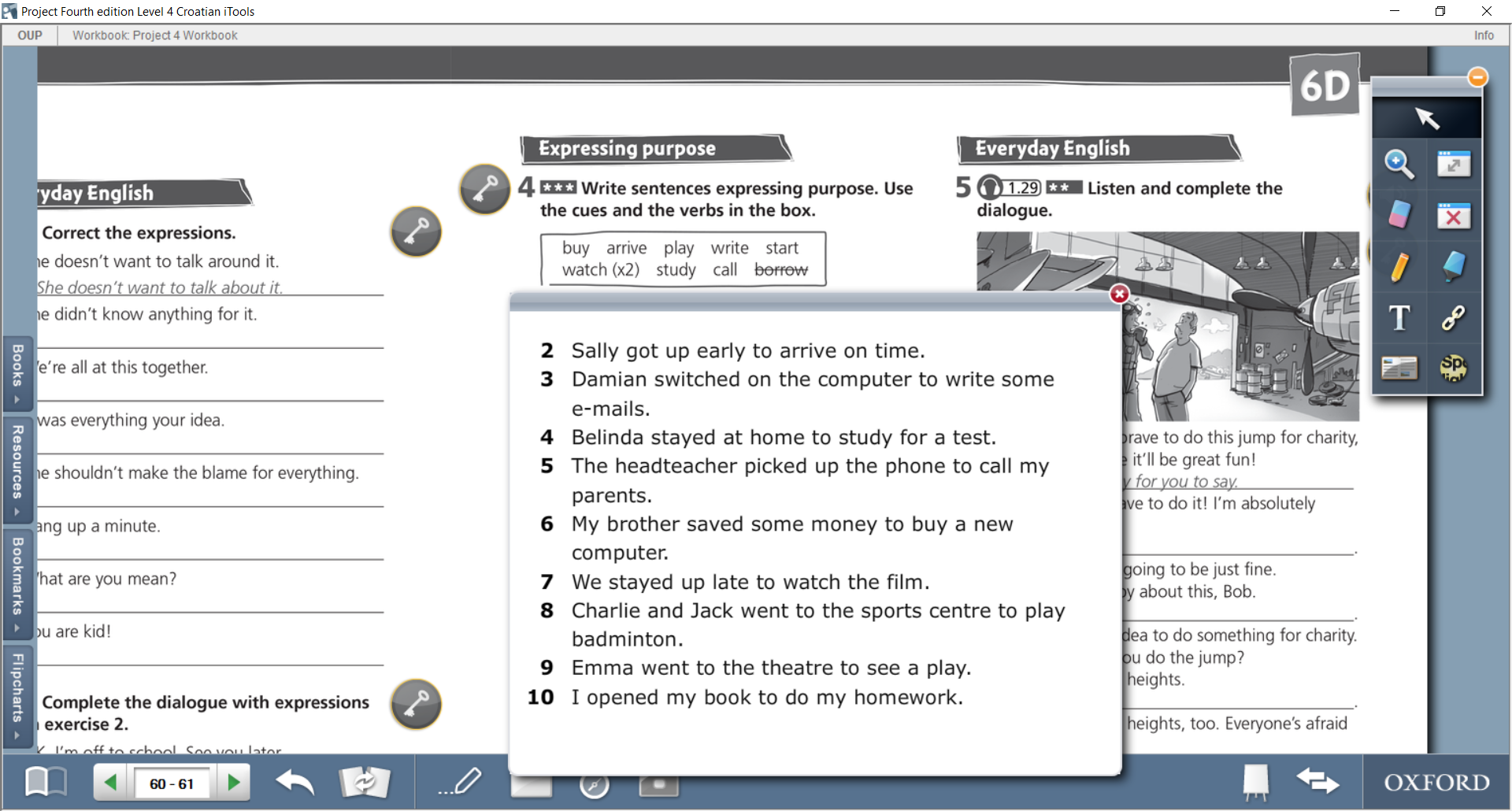 Do teenagers in …the UKCroatiaget pocket money?help at home?do part-time jobs?spend most of their money on going out?shop online?save money?Are there any restrictions on part-time jobs?